Lesson 6: Changing TemperaturesLet's add signed numbers.6.1: Which One Doesn’t Belong: ArrowsWhich pair of arrows doesn't belong?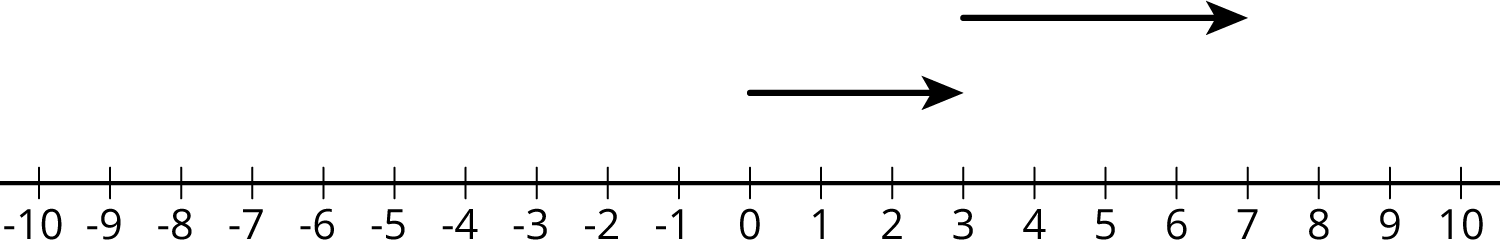 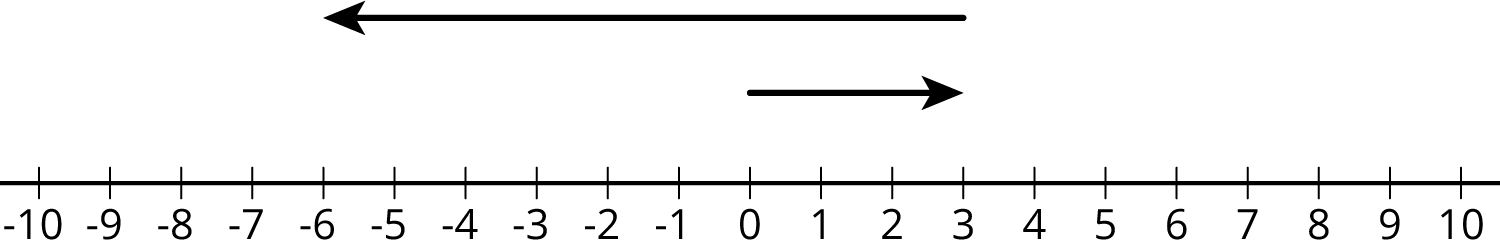 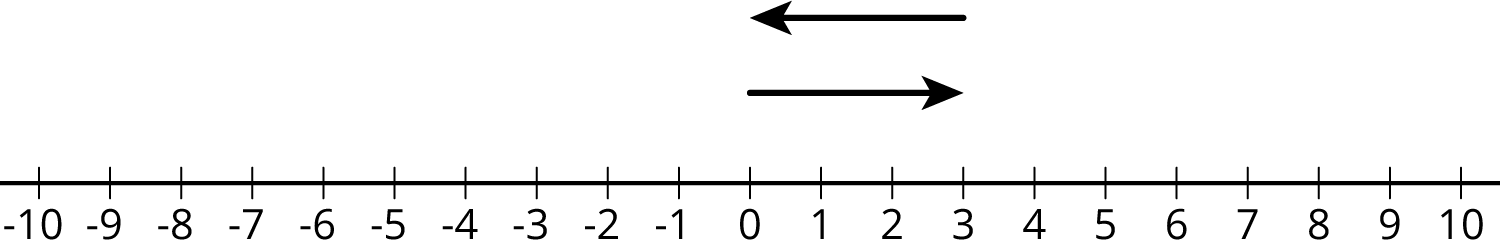 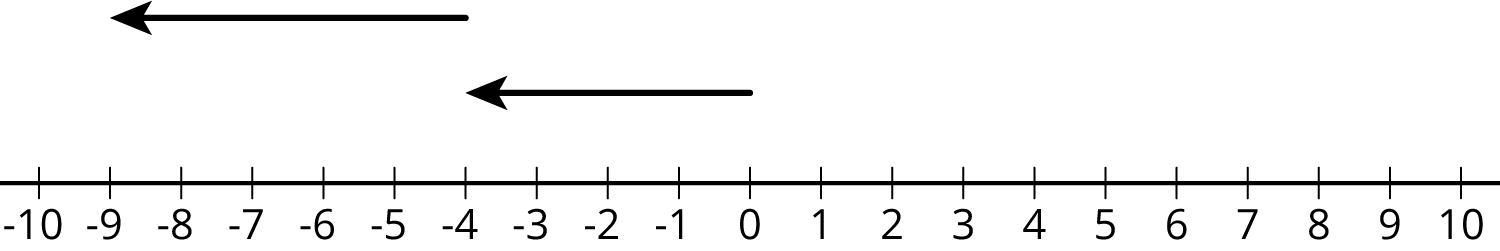 6.2: Warmer and ColderComplete the table and draw a number line diagram for each situation.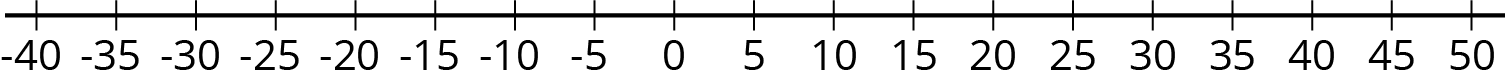 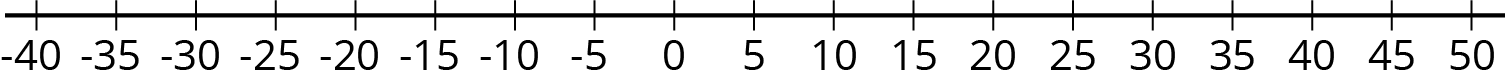 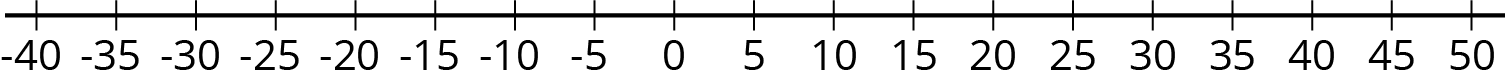 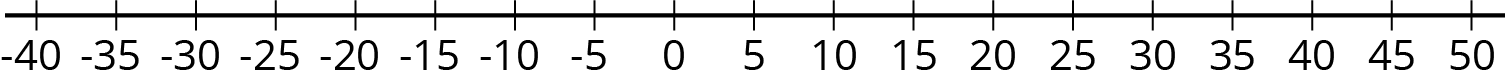 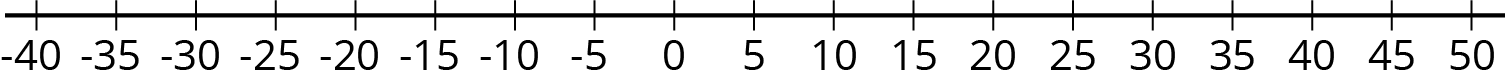 Complete the table and draw a number line diagram for each situation.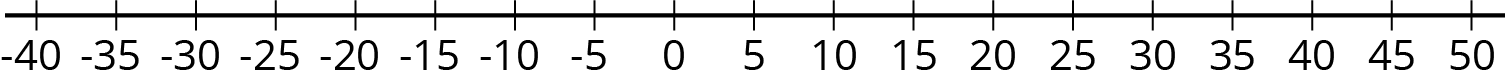 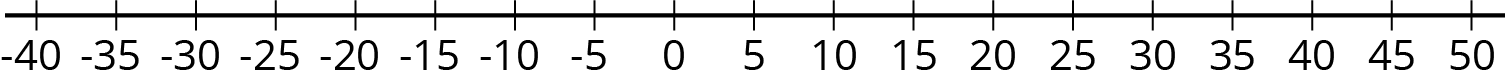 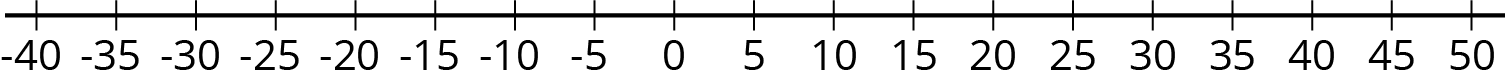 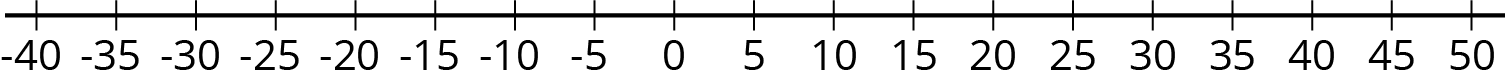 Are you ready for more?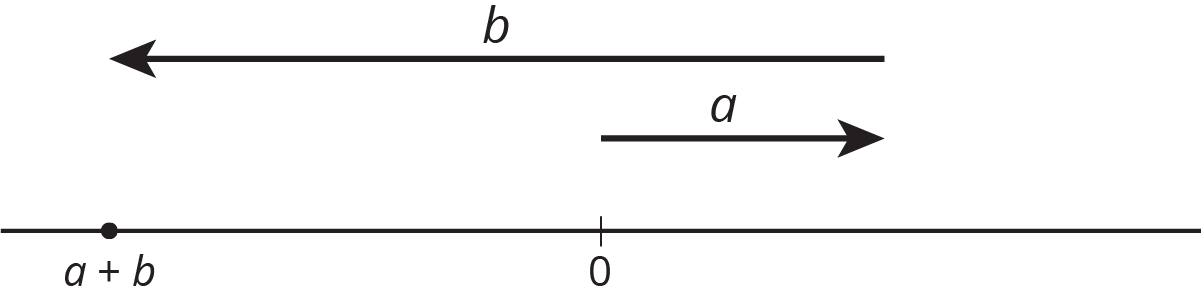 For the numbers  and  represented in the figure, which expression is equal to ?6.3: Winter TemperaturesOne winter day, the temperature in Houston is  Celsius. Find the temperatures in these other cities. Explain or show your reasoning.In Orlando, it is  warmer than it is in Houston.In Salt Lake City, it is  colder than it is in Houston.In Minneapolis, it is  colder than it is in Houston.In Fairbanks, it is  colder than it is in Minneapolis.Write an addition equation that represents the relationship between the temperature in Houston and the temperature in Fairbanks.Lesson 6 SummaryIf it is  outside and the temperature increases by , then we can add the initial temperature and the change in temperature to find the final temperature.If the temperature decreases by , we can either subtract  to find the final temperature, or we can think of the change as . Again, we can add to find the final temperature.In general, we can represent a change in temperature with a positive number if it increases and a negative number if it decreases. Then we can find the final temperature by adding the initial temperature and the change. If it is  and the temperature decreases by , then we can add to find the final temperature.We can represent signed numbers with arrows on a number line. We can represent positive numbers with arrows that start at 0 and point to the right. For example, this arrow represents +10 because it is 10 units long and it points to the right.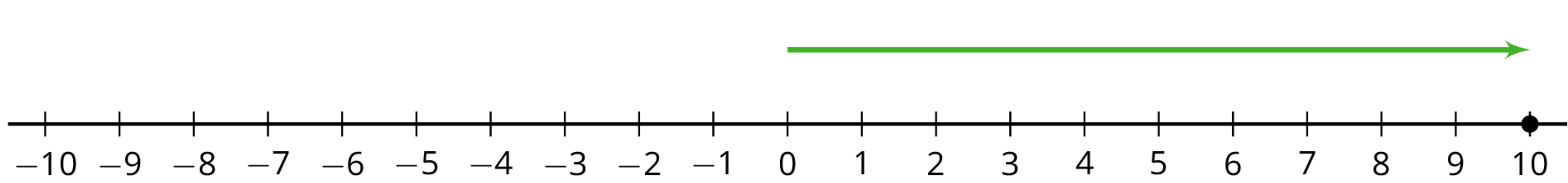 We can represent negative numbers with arrows that start at 0 and point to the left. For example, this arrow represents -4 because it is 4 units long and it points to the left.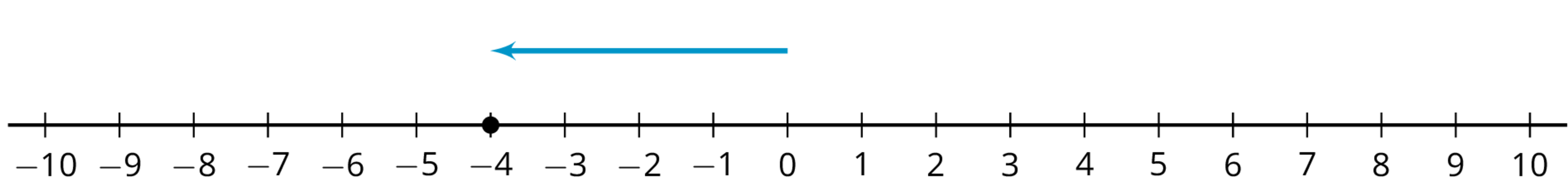 To represent addition, we put the arrows “tip to tail.” So this diagram represents :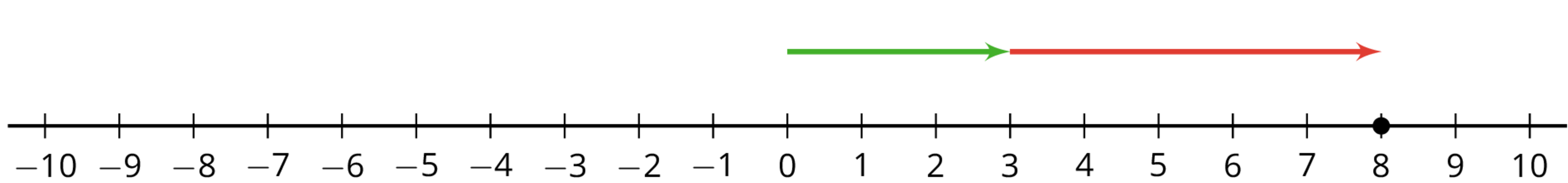 And this represents :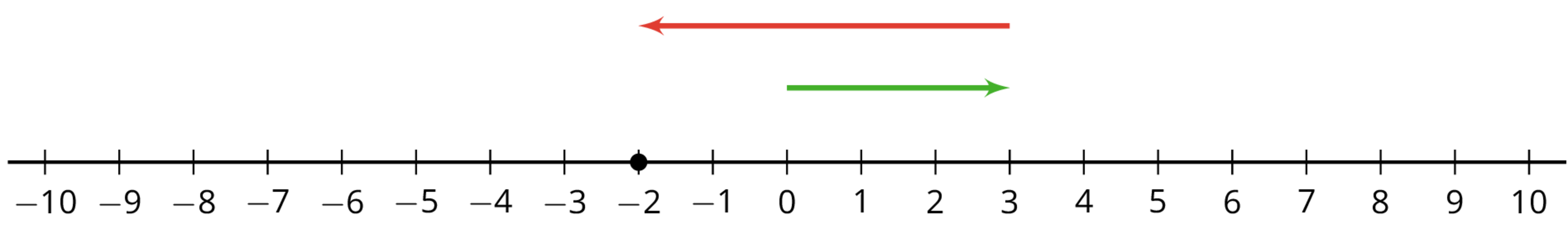 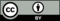 © CC BY Open Up Resources. Adaptations CC BY IM.start ()change () final ()addition equationa+4010 degrees warmer+50b+405 degrees colderc+4030 degrees colderd+4040 degrees coldere+4050 degrees colderstart ()change ()final ()addition equationa-2030 degrees warmerb-2035 degrees warmerc-2015 degrees warmerd-2015 degrees colder